EDITAL PROPPG 21/2023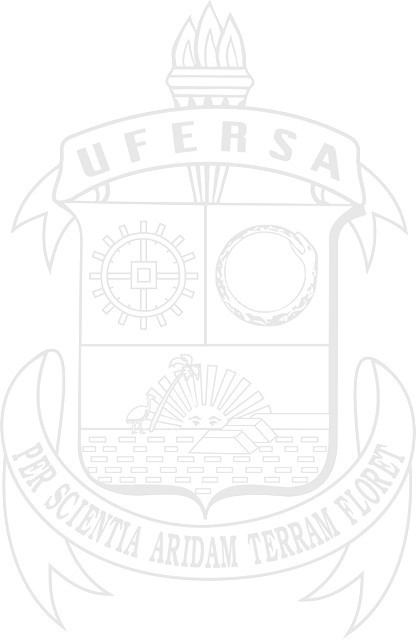 ANEXO 2FICHA DE AVALIAÇÃO DO CANDIDATO – CURRÍCULO LATTES*Para fins de pontuação será considerada a área de avaliação Interdisciplinar da CAPES, no quadriênio de 2017-2020.CONCORRENDO COMO (   ) Apenas na Ampla Concorrência (   ) Apenas na Ampla Concorrência (   ) Apenas na Ampla Concorrência (   ) Apenas na Ampla ConcorrênciaCONCORRENDO COMO (   ) Servidor da UFERSA (   ) Reserva de Vagas (   ) Servidor da UFERSA (   ) Reserva de Vagas (   ) Servidor da UFERSA (   ) Reserva de Vagas (   ) Servidor da UFERSA (   ) Reserva de VagasLINHA DE PESQUISA (   ) Linha 1: Desenvolvimento e integração de tecnologias na sociedade (   ) Linha 1: Desenvolvimento e integração de tecnologias na sociedade (   ) Linha 1: Desenvolvimento e integração de tecnologias na sociedade (   ) Linha 1: Desenvolvimento e integração de tecnologias na sociedadeLINHA DE PESQUISA (   ) Linha 2: Experiências humana, social e técnica (   ) Linha 2: Experiências humana, social e técnica (   ) Linha 2: Experiências humana, social e técnica (   ) Linha 2: Experiências humana, social e técnicaVÍNCULO EMPREGATÍCIO (   ) Sim                   (   ) Não (   ) Sim                   (   ) Não (   ) Sim                   (   ) Não (   ) Sim                   (   ) NãoPÓS-GRADUAÇÃO (pontuação máxima 3,0)CRITÉRIOPONTOSQUANTIDADETOTALPÓS-GRADUAÇÃO (pontuação máxima 3,0)Pós-graduação stricto sensu3,0PÓS-GRADUAÇÃO (pontuação máxima 3,0)Pós-graduação lato sensu1,0PÓS-GRADUAÇÃO (pontuação máxima 3,0)TOTATOTATOTAPARTICIPAÇÃO EM PROJETO COMO BOLSISTA NOS ÚLTIMOS CINCO ANOS (pontuação máxima 2,0)CRITÉRIO PONTOSQUANTIDADE/SEMESTRETOTALPARTICIPAÇÃO EM PROJETO COMO BOLSISTA NOS ÚLTIMOS CINCO ANOS (pontuação máxima 2,0)Participação no PET/PROEXT/PIBEX/PIBID0,2PARTICIPAÇÃO EM PROJETO COMO BOLSISTA NOS ÚLTIMOS CINCO ANOS (pontuação máxima 2,0)Participação em projeto de pesquisa financiado0,2PARTICIPAÇÃO EM PROJETO COMO BOLSISTA NOS ÚLTIMOS CINCO ANOS (pontuação máxima 2,0)Bolsista de iniciação científica PIBIC/PICI/PIVIC/PIBT0,2PARTICIPAÇÃO EM PROJETO COMO BOLSISTA NOS ÚLTIMOS CINCO ANOS (pontuação máxima 2,0)Participação em Residência Pedagógica0,2PARTICIPAÇÃO EM PROJETO COMO BOLSISTA NOS ÚLTIMOS CINCO ANOS (pontuação máxima 2,0)Projeto de monitoria/preceptoria0,2PARTICIPAÇÃO EM PROJETO COMO BOLSISTA NOS ÚLTIMOS CINCO ANOS (pontuação máxima 2,0)TOTALTOTALTOTALTRABALHOS E ARTIGOS PUBLICADOS NOS ÚLTIMOS CINCO ANOS (pontuação máxima 5,0)CRITÉRIOPONTOSQUANTIDADETOTALTRABALHOS E ARTIGOS PUBLICADOS NOS ÚLTIMOS CINCO ANOS (pontuação máxima 5,0)Periódico com qualis de A1 a B1*2,0TRABALHOS E ARTIGOS PUBLICADOS NOS ÚLTIMOS CINCO ANOS (pontuação máxima 5,0)Periódico com qualis de B2 a B3*1,0TRABALHOS E ARTIGOS PUBLICADOS NOS ÚLTIMOS CINCO ANOS (pontuação máxima 5,0)Periódico com qualis de B4 a B5*0,5TRABALHOS E ARTIGOS PUBLICADOS NOS ÚLTIMOS CINCO ANOS (pontuação máxima 5,0)Periódicos com qualis C* ou sem qualis (máximo 3)0,2TRABALHOS E ARTIGOS PUBLICADOS NOS ÚLTIMOS CINCO ANOS (pontuação máxima 5,0)Anais de eventos internacionais (trabalho completo)0,5TRABALHOS E ARTIGOS PUBLICADOS NOS ÚLTIMOS CINCO ANOS (pontuação máxima 5,0)Anais de eventos internacionais (resumo, máximo 3)0,3TRABALHOS E ARTIGOS PUBLICADOS NOS ÚLTIMOS CINCO ANOS (pontuação máxima 5,0)Anais de eventos nacionais (trabalho completo)0,3TRABALHOS E ARTIGOS PUBLICADOS NOS ÚLTIMOS CINCO ANOS (pontuação máxima 5,0)Anais de eventos nacionais (resumo, máximo 3)0,2TRABALHOS E ARTIGOS PUBLICADOS NOS ÚLTIMOS CINCO ANOS (pontuação máxima 5,0)Anais de eventos regionais ou locais (trabalho completo)0,2TRABALHOS E ARTIGOS PUBLICADOS NOS ÚLTIMOS CINCO ANOS (pontuação máxima 5,0)Anais de eventos regionais ou locais (resumo, máximo 3)0,1TRABALHOS E ARTIGOS PUBLICADOS NOS ÚLTIMOS CINCO ANOS (pontuação máxima 5,0)Capítulo de livro acadêmico0,5TRABALHOS E ARTIGOS PUBLICADOS NOS ÚLTIMOS CINCO ANOS (pontuação máxima 5,0)Livro acadêmico completo1,0TRABALHOS E ARTIGOS PUBLICADOS NOS ÚLTIMOS CINCO ANOS (pontuação máxima 5,0)Organização de livro acadêmico1,0TRABALHOS E ARTIGOS PUBLICADOS NOS ÚLTIMOS CINCO ANOS (pontuação máxima 5,0)Patente pelo INPI2,0TRABALHOS E ARTIGOS PUBLICADOS NOS ÚLTIMOS CINCO ANOS (pontuação máxima 5,0)Registro de software pelo INPI1,0TRABALHOS E ARTIGOS PUBLICADOS NOS ÚLTIMOS CINCO ANOS (pontuação máxima 5,0)TOTALTOTALTOTALNOTA DO CURRÍCULO (NC)PONTUAÇÃO TOTALITEMPONTOSPESOTOTALPONTUAÇÃO TOTALNota da Análise do Projeto (NAP)4PONTUAÇÃO TOTALNota do Currículo (NC)2PONTUAÇÃO TOTALNota Entrevista (NE)4NOTA FINALExaminador 1:____/____/____________/____/________Examinador 2:____/____/____________/____/________